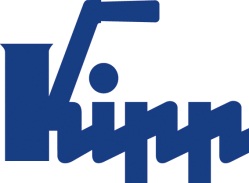 Notatka prasowa 	Sulz am Neckar, Luty 2015Delikatne mocowanieRękojeści nastawne z trzpieniem dociskowymNowe wykonanie rękojeści nastawnej KIPP umożliwia mocowanie na delikatnych powierzchniach. Trzpień na zakończeniu elementu manipulacyjnego zapewnia optymalny zacisk bez uszkodzeń.Efekt ten osiągany jest dzięki elementowi dociskowemu przy zakończeniu trzpienia gwintowanego. Wersja podstawowa wyposażona jest w element dociskowy mosiężny. Materiał ten jest miększy od innych surowców, co pozwala na uniknięcie zarysowania lub uszkodzenia mocowanego elementu.Wersja standardowa składa się z klasycznej rękojeści nastawnej KIPP (tworzywo sztuczne wzmacniane włóknem szklanym) i gwintu zewnętrznego z mosiężnym elementem dociskowym. Dostępne są wersje oksydowane z gwintem zewnętrznym o długości od 20 do 60 mm oraz o średnicy gwintu M5 do M10. Wkrótce w ofercie pojawią się także inne wersje.Na zamówienie dostępne są także wykonania specjalne elementu dociskowego, np. z trzpieniem z tworzywa sztucznego lub z kulką z tworzywa sztucznego. Długości gwintów oraz kolorystykę dźwigni zaciskowej można dostosować do indywidualnych potrzeb.Znaków ze spacjami:Nagłówek: 	42 znakówWstęp: 	19 znakówTekst: 	1.033 znaków	Łącznie:	 1.094 znakówHEINRICH KIPP WERK KGPrzemysław Słabyul. Ostrowskiego 953-238 WrocławTelefon: +48 71 339 21 44E-mail: p.slaby@kipp.plDodatkowe informacje i zdjęcia prasowePatrz www.kipp.com, region: Niemcy, 
zakładka: Aktualności/prasaZdjęcia	Tekst:Rękojeść nastawna KIPP z mosiężnym trzpieniem dociskowym zapewnia optymalny docisk bez uszkodzeń...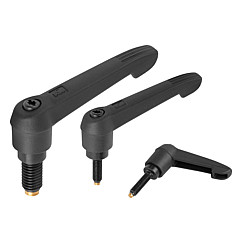 Prawa autorskie: udostępnione do bezpłatnej publikacji w mediach branżowych. Z prośbą o podanie źródła. Plik obrazu: Rękojeści nastawne z trzpieniem dociskowym